DER RATEinunddreißigste außerordentliche Tagung
Genf, 11. April 2014Revidierter Entwurf einer Tagesordnungvom Verbandsbüro erstellt

Haftungsausschluß:  dieses Dokument gibt nicht die Grundsätze oder eine Anleitung der UPOV wieder	Eröffnung der Tagung	Annahme der Tagesordnung	Prüfung der Vereinbarkeit des ARIPO-Protokolls über Sortenschutz mit der Akte von 1991 des UPOV-Übereinkommens (Dokument C(Extr.)/31/2)	Tagungskalender für das Jahr 2014 (Dokument C/47/8 Rev.2)	Bericht der Präsidentin über die Arbeiten der siebenundachtzigsten Tagung des Beratenden Ausschusses; gegebenenfalls Annahme von Empfehlungen, die dieser Ausschuß ausgearbeitet hat (Dokument C(Extr.)/31/3)	Pressemitteilung (Dokument C(Extr.)/31/4)	Annahme eines Dokuments über die in der Tagung getroffenen Entscheidungen	Schließung der Tagung[Ende des Dokuments]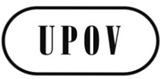 GC(Extr.)/31/1 Rev.ORIGINAL: englischDATUM: 14. März 2014INTERNATIONALER VERBAND ZUM SCHUTZ VON PFLANZENZÜCHTUNGEN INTERNATIONALER VERBAND ZUM SCHUTZ VON PFLANZENZÜCHTUNGEN INTERNATIONALER VERBAND ZUM SCHUTZ VON PFLANZENZÜCHTUNGEN GenfGenfGenf